PLANNING PROVISOIRE DES COURS COLLECTIFS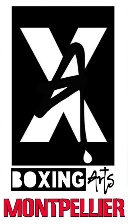  à partir de lundi 17 janvier 2021* : Présentation obligatoire du pass sanitaire ou test PCR -24h négatif. ELITES : Cours habituels du lundi au vendredi en salle et samedi 12H au parc Montcalm.LUNDIMARDIMERCREDIJEUDIVENDREDISAMEDIDIMANCHE9H00- 10H30ADULTESParc Montcalm9H00- 10H30ADULTESSalle*9H00- 10H30ADULTESSalle*9H00- 10H30ADULTESParc Montcalm9H00- 10H30ADULTESSalle*9H00- 10H30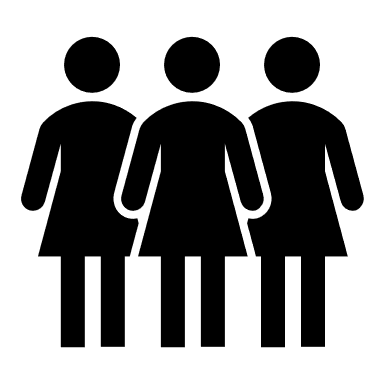 ADOSParc Montcalm10H30- 12H00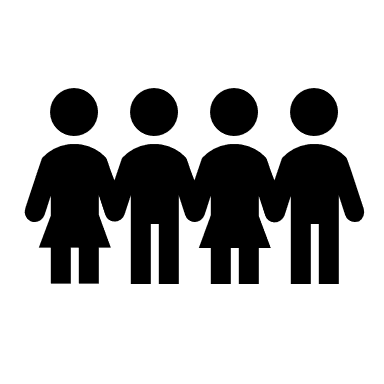 ENFANTS Parc Montcalm10H00- 11H30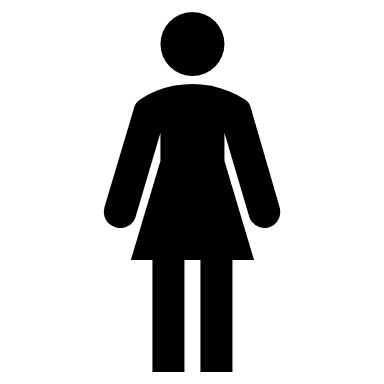 FEMMESSalle*12H00- 13H30ADULTESSalle*12H00- 13H30ADULTESParc Montcalm12H00- 13H30ADULTESSalle*12H00- 13H30ADULTESSalle*12H00- 13H30ADULTESParc Montcalm14H00- 18H00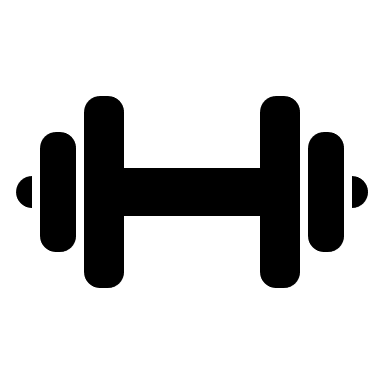 ACCES SALLE MUSCULATION(sur RDV au 0658237320)14H00- 15H30ENFANTSParc Montcalm14H00- 17H00ACCES SALLE MUSCULATION(sur RDV au 0658237320)14H00- 18H00ACCES SALLE MUSCULATION(sur RDV au 0658237320)14H00- 17H00ACCES SALLE MUSCULATION(sur RDV au 0658237320)14H00- 18H00ACCES SALLE MUSCULATION(sur RDV au 0658237320)15H30- 17H00ADOSParc Montcalm14H00- 17H00ACCES SALLE MUSCULATION(sur RDV au 0658237320)14H00- 18H00ACCES SALLE MUSCULATION(sur RDV au 0658237320)14H00- 17H00ACCES SALLE MUSCULATION(sur RDV au 0658237320)17H30- 19H00ADOS Parc Montcalm17H30- 19H00ADULTESParc Montcalm18H00- 19H30ADULTESParc Montcalm17H00- 18H30FEMMESParc Montcalm20H30- 22H00ADULTESSalle*20H00- 21H30ADULTESSalle*20H00- 21H30ADULTESSalle*20H00- 21H30ADULTESSalle*20H00- 21H30ADULTESSalle*